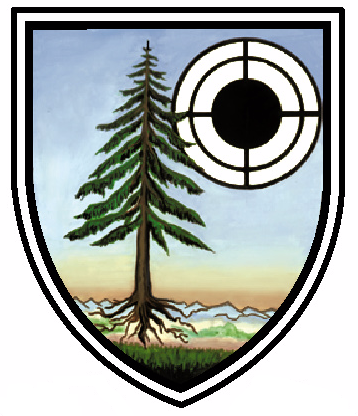    Bregenzerwälder SchützenbundEinladungBezirksmeisterschaft 2022 des Bregenzerwälder SchützenbundesLuftgewehr und LuftpistoleLGA / LGAL und HobbyklasseTermine:	10. bis 12.03.2022 in BizauNennung: amadeus.sutterluety@cable.vol.atLG / LP und LG stehend aufgelegtTermine:	10. bis 12.03.2022 in BezauNennung: amadeus.sutterluety@cable.vol.atEinzel- und MannschaftswertungJeder Schütze, der in einer Mannschaft ist, fällt automatisch in die Einzelwertung und dafür ist auch das Nenngeld zu entrichten.Schusszahlen und -zeiten inkl. Probe (Scheibenzuganlagen)ScheibenInternationale Luftgewehr- u. LuftpistolenscheibenSchießordnungNach den Bestimmungen der ISSF und der österr. SchießordnungMedaillenDie Vergabe der Medaillen des Bregenzerwälder Schützenbundes erfolgt lt. Beschluss der Vorstandssitzung vom 15.4.1997.TeilnahmeberechtigungTeilnahmeberechtigt sind Mitglieder von Schützenvereinen, die dem 
Bregenzerwälder Schützenbund angehören. Klasseneinteilung 2022Jugend 1 männlich und weiblich	Jahrgang 2009 und jüngerJugend 2 männlich und weiblich	Jahrgang 2008 – 2007 Jungschützen	Jahrgang 2006 – 2005Junioren	Jahrgang 2004 – 2002 Jugend Allg. stehend aufgelegt 	Jahrgang 2002 und jünger – neu!Männer, Frauen	Jahrgang 2001 – 1978 Seniorinnen 1, Senioren 1	Jahrgang 1977 – 1963 Seniorinnen 2, Senioren 2	Jahrgang 1962 – 1953 Senioren 3	Jahrgang 1952 und älterHobbyklasse	eine Klasse/ Jahrgang 2001 und älterAllgemein stehend aufgelegt 	Jahrgang 2001 und älterBewerbe u. KlassenLuftgewehr stehend frei (5er-Streifen, 1 Schuss, Zehntelwertung)Jugend 2, Jungschützen, Junioren, Frauen, Männer, Seniorinnen 1, Senioren 1, Seniorinnen 2, und Senioren 2Luftgewehr stehend aufgestützt LGA (5er-Streifen, 1 Schuss, Zehntelwertung)Jungschützen, Junioren, Frauen, Männer, Seniorinnen 1, Senioren 1, Seniorinnen 2, und Senioren 2Luftgewehr stehend aufgelegt (5er Streifen, 1 Schuss, Zehntelwertung)Jugend 1, Jugend Allgemein, Allgemeine KlasseLG sitzend aufgelegt, ein Punkt Auflage (5er-Streifen, 1 Schuss, Zehntelwertung)Senioren 3Hobbyklasse (5er-Streifen, 1 Schuss, Zehntelwertung)Es gibt nur eine Klasse, alle Jahrgänge, Männer und Frauen. Es werden 40 Schuss stehend bzw. sitzend aufgelegt, mit Stützhand vorne am Schaft (kein Schießhandschuh) Gewehr im Anschlag geschossen. Das Luftgewehr (nach ISSF Regeln 5,5 kg) darf die Ladebank nicht berühren.Luftpistole (LP-Einzelscheiben, 2 Schuss, ganze Ringe)Jungschützen, Junioren, Frauen, Männer, Seniorinnen 1, Senioren 1, Senioren 2Bei zu geringer Teilnehmerzahl (mind. 3, ausgenommen Jugend) werden Klassen zusammengelegt.Mannschaften:Eine Mannschaft besteht aus 3 Schützen. Mannschaftskorrekturen sind vor dem Start des ersten Schützen zu melden.LG Jugend 1, Jugend 2, JungschützenDie Mannschaftswertung wird unabhängig von der Anzahl der gemeldeten Mannschaften für jede dieser Klassen durchgeführt.LG / LP Allg. KlasseJunioren, Frauen, Männer, Seniorinnen 1, Senioren 1, Seniorinnen 2 und Senioren 2, schießen in einer gemischten Klasse. Jungschützen können ebenfalls in dieser Klasse schießen, sofern sie nicht in einer reinen Jungschützenmannschaft angemeldet sind. Das Einzelergebnis wird jedoch nur in der Jungschützenklasse gewertet. Die Mannschaft LG stehend frei kann auch aus LG stehend frei und LP-Schützen gebildet werden.LGA: eine gemischte Klasse. (Jungschützen bis Senioren 2)LG stehend aufgelegt: eine gemischte Klasse. (Allg. Jungend bis Senioren 2)Hobbyklasse: bei mindestens 3 Mannschaften aus wenigstens 2 Vereinen.Nennungen mit Angabe vom ev. Wunschtermin (mit nachfolgenden Formularen)Diese sind bis spätestens Freitag, 25.02.2022 zu richten an: amadeus.sutterluety@cable.vol.at für alle Schützen.Die Anmeldungen von LGA, LGAL und Hobbyschützen werden an die USG Bizau weitergeleitet.Achtung: Stehend aufgelegt wird in Bezau geschossen!NenngeldJugend und Jungschützen	(Einzel)	€	5, --Jungschützen Mannschaften		€	11, --Einzelschützen	(alle anderen Klassen)	€	11, --Mannschaften	(alle anderen Klassen)	€	19, --Die Nenngelder sind bis zum Freitag, 25.02.2022 auf das Konto „Schützengilde Bezau“ IBAN: AT75 2060 3022 0004 4333 bei der Sparkasse der Gemeinde Egg einzuzahlen. Geht ein Schütze nicht an den Start, so verbleibt das Nenngeld bei der veranstaltenden Gilde.Auf dem Zahlschein ist zu vermerken:J	=	Jugend oder Jungschützen 	(Einzel)JM	=	Jungschützen MannschaftE	=	Einzelschützen	(alle anderen Klassen)M	=	Mannschaften	(alle anderen Klassen)StartzeitenDie Starteinteilung folgt nach der Anmeldung.SiegerehrungDie Siegerehrung findet am Samstag, den 02. April 2022 um 18.00 Uhr im 
KK-Schießstand am Ölberg in Bezau statt.Auf eine recht zahlreiche Beteiligung an der Bezirksmeisterschaft u. Siegerehrung freuen sich der Bezirksoberschützenmeister und die durchführenden Gilden.„Gut Schuss“!Bezau im Februar 2022Sutterlüty Armin	Sutterlüty Amadeus	Aberer KlausBezirksoberschützenmeister	Oberschützenmeister	Unterschützenmeister	SG Bezau	USG BizauAnmeldeformular für BezauWettkampf:   Verein:Mannschaftsmeldung: bitte unbedingt Klasse und Disziplin angeben!OSM Amadeus Sutterlüty SG Bezau, Tel. +43 664 80 159 73025 
E-Mail: amadeus.sutterluety@cable.vol.at Anmeldeformular für BizauWettkampf:   Verein:Mannschaftsmeldung: bitte unbedingt Klasse und Disziplin angeben!OSM Amadeus Sutterlüty SG Bezau, Tel. +43 664 80 159 73025 
E-Mail: amadeus.sutterluety@cable.vol.at KlasseSchussStellungSchießzeitLG40stehend frei75 minLGA40stehend aufgestützt75 minLGAL40sitzend aufgelegt, standeigene Auflagen75 minLP4075 minLG Hobbyklasse40Stellung frei75 minLG stehend aufgelegt40stehend aufgelegt75 minJugend stehend aufgelegt40stehend aufgelegt75 minLG Jugend 120stehend aufgelegt45 minLG Jugend 220stehend frei45 minNr.NameKlasseGeburtsdatumDisziplinR/L-Schütze1Mannschaftsname: KlasseMannschaftsname: KlasseDisziplin: Disziplin: Schütze 1: Schütze 1: Schütze 2: Schütze 2: Schütze 3: Schütze 3: Mannschaftsname:KlasseMannschaftsname: KlasseDisziplin:Disziplin:Schütze 1: Schütze 1: Schütze 2: Schütze 2: Schütze 3: Schütze 3: Nr.NameKlasseGeburtsdatumDisziplinR/L-Schütze1Mannschaftsname: KlasseMannschaftsname: KlasseDisziplin: Disziplin: Schütze 1: Schütze 1: Schütze 2: Schütze 2: Schütze 3: Schütze 3: Mannschaftsname:KlasseMannschaftsname: KlasseDisziplin:Disziplin:Schütze 1: Schütze 1: Schütze 2: Schütze 2: Schütze 3: Schütze 3: 